Hajdúböszörményi Bocskai István Általános IskolaÖkoiskolai munkacsoportMunkaterve2018/2019. tanév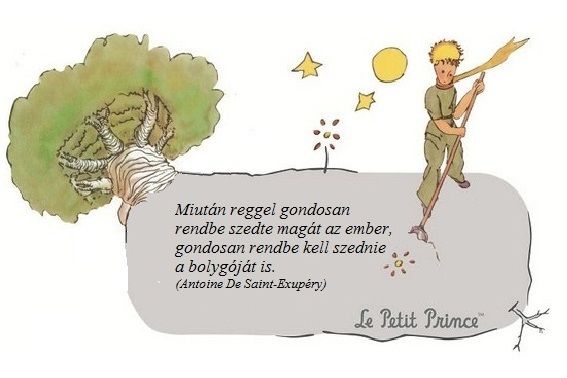 ÖSSZEÁLLÍTOTTA: DIÓSZEGINÉ KOLLÁR ENIKŐ,     MOLNÁRNÉ HEGEDŰS IBOLYA    csoport vezetőkJÓVÁHAGYTA: KISS ANTAL
                               intézményvezetőHajdúböszörmény, 2019. június 18.A munkacsoport koordinátorai: Molnárné Hegedűs Ibolya (alsó tag.: 3-4. oszt. mkv., környezetismeret; német nyelv) Diószeginé Kollár Enikő (felső tag.: biológia, földrajz, vöröskeresztes tanárelnök, elsősegélynyújtó szakkör és egészségklub vezetője)Tagjai:  Alsó tagozat: Dobó Margit (intézményvezető helyettes, matematika 4. o.)Sárga Jánosné (1-2.oszt.mkv. matematika, ének, erkölcstan 1. o.)Szabóné Csorba Erzsébet (magyar, technika 2.o., Bocskai Alapítvány elnöke)Fórizs Attiláné (matematika. környezetismeret, erkölcstan 2. o.) Fazekasné Farkas Julianna (matematika, testnevelés, rajz, technika, erkölcstan 4. o)Kapusiné Oláh Edit, (magyar, technika, rajz, erkölcstan, 4. o) Kissné Fekete Mariann (rajz, ének, napközis nevelő, 3.o.)Felső tagozat: Kiss Antal (intézményvezető, testnevelés) Takácsné Bíró Zsuzsa (intézményvezető-helyettes magyar nyelv és irodalom) Asztalosné Mező Petronella, (matematika, fizika, informatika)Nagy Mária (kémia)Diákönkormányzat: Szász Attiláné (DÖK munkáját segítő pedagógus német nyelv)Kissné Kovács Andrea (DÖK munkáját segítő pedagógus, matematika, rajz, technika .o.)Karbantartó: Nagy AntalI. AZ ISKOLA ÉVES MUNKATERVÉBŐL ADÓDÓ FELADATOK:Célkitűzéseink a fenntarthatóság szellemében:Környezettudatosságra nevelés, szemléletformálás, a fenntartható fejlődés elveinek érvényesítése a napi gyakorlatban.Alakuljon ki a tanulókban érzékenység környezetünk állapota iránt, ismerjék fel és óvják a környezet értékeit. Kapcsolódjanak be közvetlen környezetük hagyományainak, értékeinek megőrzésébe, gyarapításába. Életmódjukban a természet tisztelete, a felelősség, a környezeti károk megelőzésére valótörekvés váljék meghatározóvá.A szülők, civil szervezetek bevonása a tanulók környezettudatos szemléletének formálásba.A fenntarthatóság pedagógiáját szolgáló kiemelt tevékenységeink:Megemlékezünk a zöld jeles napokról.Propagáljuk az újrahasznosított papírból készült tanszerek használatát. „Érzékenyítő” programok keretében segítjük a rászorulókat.Az újrahasznosítható hulladékok közül egész évben szelektíven gyűjtjük a papír és a műanyag hulladékot, a használt elemeket, valamint a műanyag kupakokat, amelyeket kupakgyűjtési akcióban beteg emberek számára adományozunk.Bekapcsolódunk az Európai Hulladékcsökkentési hét és a Fenntarthatósági témahét programsorozatába. Témanapot tartunk a Víz Világnapja alkalmából.Kirándulásokat, kerékpártúrákat szervezünk helyi védett/Natura 2000 területekre.Részt veszünk környezettel, természettel kapcsolatos vetélkedőkön: Kárpát-medencei Földtan és Földrajz (Teleki Pál) földrajz verseny, Herman Ottó verseny, Bolyai Természettudományi verseny, Természet-és környezetvédelmi feladatmegoldó verseny, az Ökoiskolai hálózaton belül meghirdetett versenyeken, pl. Ökosodó, Válogatós vagyok vetélkedő.Igyekszünk intézményünket tisztán és virágosan tartani és erre ösztönözni tanulóinkat is.Felhívjuk tanulóink figyelmét embertársaink megsegítésének fontosságára: a felső tagozatosok elsősegélynyújtó szakkör keretében tanulják elsősegélynyújtó ismeretekkel gyarapodnak, s bemutató foglalkozást tartanak iskolánk tanulóinak.Az egészségklub foglalkozásainak központjában a testi és lelki egészség, a harmónia megtalálása áll.Csatlakozott intézményünk a Boldog iskola programhoz. Ennek keretében az osztályközösségek minden hónapban legalább egyszer boldogságórát tartanak, különböző feladatokat, projekteket valósítanak meg. Ezzel is hozzájárulunk lelki egészségük fenntartásához.Minden osztály tanulmányi kiránduláson vesz részt, ahol elsődleges szempont Hazánk természeti kincseinek, hagyományainak megismerése.A 7. évfolyam részt vesz a Határtalanul pályázaton, a 3. 4. 5. és 6. évfolyam pedig erdei iskolai programokon.Annak ellenére, hogy a tantestület teljes létszámban nem tagja az ökológiai munkacsoportnak, példaértékű a tantestület elköteleződése a környezeti neveléssel kapcsolatosan. A különböző iskolai rendezvényeken mindenki kivette részét a feladatokból, és a hétköznapjaink is a környezeti nevelés fontosságának szem előtt tartásával zajlottak.A nevelők egész napos elfoglaltsága nagyon megnehezítette a személyes kapcsolattartást, az együttműködést. Így év közben a fő kapcsolattartási forma az email, illetve a telefonos megkeresés volt. Leggyakrabban akkor történt kommunikáció munkacsoporton belül, ha konkrét feladat kapcsán megkerestük azokat a nevelőket, akiket érintett a dolog, így viszont elveszítettük azt a lehetőséget, hogy olyan nevelők ötleteit, gondolatait is megismerhettük volna, akik nem érintettek egy adott feladatban. A következő félévben fokozottan számítunk mindenki ötletére, javaslatára.Példaértékű iskolánkban az alsó tagozatosok munkája a környezeti nevelés terén. Az osztálytermek esztétikus dekorációjával, elrendezésével békés, biztonságos légkörű tanulási környezetet biztosítanak tanulóink számára. A faliújságokon nyomon követhető a mindennapi tevékenységük, közöttük a környezeti neveléssel kapcsolatos munkájuk. Nagyon fontos, hogy az alsós osztályok az életkori sajátosságaiknak megfelelően részt vesznek a munkacsoport munkatervében szereplő programokon, még úgy is, hogy osztálykeretben foglalkoznak az aktuális témákkal. Az alsós osztályok mindennapjaiban ténylegesen megfigyelhetők a környezeti nevelésből adódó napi feladatok teljesítése. Sokkal inkább van módjuk odafigyelni és rutinokat kialakítani az energiatakarékossággal, a szelektív hulladékgyűjtéssel, az egészséges táplálkozással kapcsolatosan. Ezt meg is teszik a kollegák. A felső tagozat sajátosságai miatt (vándorlás, szaktanárok megjelenése) ezeknek a rutinoknak a fenntartása, további erősítése a feladatunk. Problémát okoz a helyhiány, amikor valamit gyűjteni kell, nagyon nehéz a tárolás megoldása. Az iskolai büfé sajnos nem járul hozzá a diákok egészségtudatos táplálkozásának kialakításához. A gyerekek ellenőrizetlenül vásárolnak. Bízunk az idei tanévtől bevezetésre kerülő Menő menza szemléletmódváltoztatásában!Kérünk minden kollégát, hogy továbbra is személyes példamutatással, odafigyeléssel, következetesen figyeljünk tanítványaink környezeti nevelésére. Pl.: készítsünk közösen minden terembe szelektív hulladékgyűjtőt, ha elhasználódott, pótoljuk; nejlon zacskó helyett uzsonnás dobozt használjanak a gyerekek, fogyasszanak csapvizet, PET palack helyett kulacsban hozzanak egészséges innivalót. Újrapapírból készült füzetekbe írjanak, s mi is csak akkor fénymásoljunk, ha a feltétlenül muszáj, s akkor is újrapapírra. Kérjük, hogy a következő tanévben csak ilyen papírból gyártott fénymásolópapírt rendeljünk.  Kapcsolattartás, együttműködés belső és külső partnerekkel (más munkaközösségekkel, iskolai és iskolán kívüli szervezetekkel, szülőkkel):Belső partnerek: Iskolánk munkaközösségei szívesen csatlakoztak az ökomunkacsoport kezdeményezéseihez. Mindig számíthattunk rájuk.Külső partnerek: Hagyományosan jó kapcsolatot ápolunk a Zöld Körrel. Az általuk meghirdetett szakköri foglalkozásokhoz, előadásokhoz, kirándulásokhoz szívesen csatlakoztak iskolánk tanulói.A felső évfolyam a Fenntarthatósági Témahét által meghirdetett pályázatokban,  a Zöld Kör által hirdetett versenyeken vett részt. Szülőkkel történő kapcsolattartás: Hulladékgyűjtésen, műanyag kupak gyűjtése során valósult meg. A jövőben érdemes lenne még jobban bevonni őket a „zöld programokba”, szemléletformáló előadásokra, szabadidős tevékenységekre invitálva.Szakmai továbbképzések, szakma napok: Fenntartható fogyasztás a környezeti nevelésben. Továbbképzés a Fogyasztó kúra c. modulgyűjtemény használatához 30 órás akkreditált pedagógus továbbképzésen való részvétel.Szívesen csatlakoztunk volna egyéb szakmai továbbképzésekhez is, de a meghirdetett ökoiskolai konferenciák, továbbképzések kivétel nélkül mind budapesti helyszínt jelöltek meg utazási támogatás hozzájárulása nélkül. Így lelkesedésünk alábbhagyott.II. Elvégzett feladatok havi bontásban:III. PÁLYÁZATI TEVÉKENYSÉGEgyüttműködési megállapodást kötött intézményünk a Zöld Kör által elnyert - A környezetkultúra népszerűsítése Hajdú-Bihar megyei oktatási intézményeiben (EFOP-3.3.2-16) -pályázat keretében. Ennek eredményeképpen szakmai támogatást nyújtottak szakkörök, előadások tartása, témanap, témahét, természetismereti tábor szervezésében, lebonyolításában.Szintén a Zöld Kör kezdeményezésére csatlakozott intézményünk Bocskai Alapítványa-Szabóné Csorba Erzsébet, az alapítvány elnökének közreműködésével-a Menő menzák az iskolákban pályázathoz, ami sikeres volt. IV. VERSENYEREDMÉNYEKVárosi versenyek (1-6. helyezés)Hajdúböszörmény, 2019. 06. 18. 				Diószeginé Kollár EnikőMolnárné Hegedűs Ibolya																					          munkacsoport koordinátorokELVÉGZETT FELADATOKAZ ELVÉGZETT FELADATOK ÉRTÉKELÉSEEGYÉB MEGJEGYZÉS szeptemberCsatlakoztunk az Európai Mobilitás hét programjaihoz Ügyességi kerékpározás az iskolaudvaron.Papírhulladék gyűjtése A DÖK szervezésében ebben az évben is lebonyolította iskolánk a papírhulladék gyűjtését.Örömmel vettük, hogy a szülők ez alkalommal is szívesen segítették munkánkat. Elsősegélynyújtás világnapja         A 47. Országos Elsősegélynyújtó Versenyre készülő elsősegélynyújtók látogatást tettek a Mentőállomáson.Intézményünk idősebb, nagyobb tudással és versenytapasztalattal rendelkező diákjainak kortárscsoport képzésben való részvétele elengedhetetlen.Debreceni Gönczy Pál Általános Iskola „Fenntarthatóságra nevelés helyi rendszere” elnevezésű konferenciáján való részvételA több éves tapasztalattal rendelkező Ökobáziskola segítségül szolgált a résztvevő intézmények számára az éves munkaterv elkészítésében a helyi sajátságok figyelembevételével.Örömmel tapasztaltuk, hogy iskolánk ökomunkacsoportjának éves tervezete hasonlóan színes, változatos, kreatív programokat kínál tanulói számára.Sok új, bevált ötlettel gazdagodva tértünk haza, melyekkel kiegészítve végérvényesítettük éves munkatervünket.Kutatók éjszakáján való részvétel:„Lakótársaink- akiket látunk és akiket nem” kétrészes előadás megtekintéseIntézményünk 7. évfolyamos tanulói és a biológia, kémia után érdeklődő 8. osztályos tanulók örömmel vettek részt az előadáson. Minden 7. évfolyamnak ajánljuk a Modemben megrendezésre kerülő Kutatók éjszakájának nagyszerű programsorozatát, hogy az újonnan bejövő tantárgyakat idejekorán megszerethessék a gyerekek, és ne „mumusként” gondoljanak a biológiára, a földrajzra, a kémiára és fizikára.Menő Menza I. foglalkozásaAz egészséges életmód fontosságát megcélzó előadás a helyes táplálkozás mellett felhívta tanulóink figyelmét a testi és lelki egyensúly kialakítására és fenntartására is. októberBoldog Iskola cím újbóli elnyerése és oklevelének átvételeBudapestenNagy örömünkre szolgált, hogy intézményünk ismét átvehette a Boldog Iskola címet és a boldogságórák megtartását segítő alsós és felsős tanári kézikönyveket, CD-ket, kártyákat.Az alsós évfolyamok boldogságóráin születő alkotások még színesebbé teszik iskolánk Boldog Iskola falát. Szelektív hulladékgyűjtők készítéseIskolánk minden osztálya szelektív hulladékgyűjtő kukákat készített, melyek az osztálytermekben kerületek elhelyezésre.Ezzel is tudatosítjuk intézményünk tanulóiban a szelektív gyűjtés fontosságát.Egészségklub foglalkozás II.:Állatok világnapjaA Bocskai napok keretén belül egy kutyakozmetikus szülő, a kutyaápolás mellett, a felelős kutyatartásra is felhívta tanulóink figyelmét.Örömmel tapasztaltuk, hogy intézményünk tanulóinak és a pedagógusoknak is tetszett a II. Egészségklub foglalkozás.Elsősegélynyújtó bemutató foglalkozásIskolánk felsős ifjúsági elsősegélynyújtói, az 1.-4. évfolyamos diákok számára forgószínpadszerű bemutató foglalkozást tartottak. Ennek a foglalkozásnak a célja: a felső és alsó tagozat közötti kapcsolat erősítése és az elsősegélynyújtó szakkör népszerűsítése.Nagy örömünkre szolgált, hogy iskolánk tanulói és pedagógusai szívesen és aktívan vettek részt az elsősegélynyújtó bemutató foglalkozáson.Pályaorientációs napIskolánk diákjai a Széchenyi István Mezőgazdasági és Élelmiszeripari Szakképző Iskola és Kollégium erdő-és vadgazdálkodás és környezetvédelem szakmacsoport bemutatóján, továbbá a Hajdúböszörményi Bocskai István Gimnázium biológia és kémia szakját népszerűsítő előadáson való részvétel.A világos, érthető, figyelemfelhívó demonstráló előadások lekötötték tanulóink figyelmét. Állatok VilágnapjaA 4.a osztály ellátogatott és adományokat ajánlott fel a Pacsi kutyamenhelynek.Újraélesztés világnapjaIskolánk felsős ifjúsági elsősegélynyújtói az újrélesztés lépéseit mutatták be az érdeklődő diákok, pedagógusok számára.A 20 perces nagyszünet elegendő időkeretet biztosít 1-1 téma bemutatására, előadás megtartására.Vulkán modell elkészítéseTanulóink szívesen kísérletezgetnek, készítenek demonstráló eszközöket.„Tiszta Virágos Intézmény” Oklevél átvétele és az átadó műsorban való közreműködés.A tantermek virágosítása hozzásegítené intézményünket a cím újbóli elnyeréséhez, továbbá a címmel együtt járó pénzösszeg segíthetné iskolánk még zöldebbé tételét (tuják, évelők növények vásárlása).Italos Karton Egyesülés és az Információs és Technológiai  Minisztérium által kiírt „Zölden jobb” reklámfilm készítő pályázatban való részvétel7.b osztályos tanulók kisfilmjükben a Tetra-pack italos és kartondoboz szelektív gyűjtésének fontosságára hívták fel a figyelmet.Menő MenzaII. foglalkozásA vitaminokról szóló szakköri foglalkozás részletesen kitért a vízben és zsírban oldódó járulékos tápanyagaink fontosságára.Jó lenne, ha a jövőre nézve a napköziből még több tanulócsoport képviselné magát a szakköri foglalkozáson.Zöld Kör I. szakköri és terepfoglalkozása:Odúlakó kisemlőseinkRészletes előadás és terepfoglalkozás tartása a Zöld Kör által. novemberAz Európai Hulladékcsökkentési HétKiállítás szervezés a „Vegyszermentes háztartás” címmel a 7. és 8. osztályos tanulók bevonásával.Zöld otthon, a fenntartható háztartás interaktív kiállítás megtekintése(alsó tagozat 3-4.évf.)Uzsonnás textilzacskók díszítése (4.a)Tanulóink szívesen vettek részt a kiállítás megszervezésében.Benedek napok alkalmából megrendezésre kerülő interaktív táblás természetismeret versenyIskolánk 5. a és 6. a osztályos tanulói az ökoiskolák között megrendezésre kerülő természetismeret csapatversenyen vettek részt.A verseny résztvevői szívesen vettek részt a megmérettetésen.Menő Menza III. foglalkozásAz egészséges életmód egyik pillére a rendszeres testmozgás. Ehhez a témához kapcsolódóan Katonka Márton, egykori földrajz-rajz szakos tanár, nem mindennapi előadást tartott iskolánk érdeklődő diákjai számára a hobbijáról. Előadásának témája: Annapurna túra.Zöld Kör II. szakköri és terepfoglalkozása:Eurázsiai vadlúdfajok megismeréseRészletes előadás és terepfoglalkozás tartása az eurázsiai vadludakról.Fenntartható fogyasztás a környezeti nevelésben.Továbbképzés a Fogyasztó kúra c. modulgyűjtemény használatához 30 órás akkreditált pedagógus továbbképzés.Hasznos, tevékenykedtető, széles látókörű továbbképzés, ajánlanánk minden környezetismeret, természetismeret, biológiát és földrajzot tanító nevelő számára.A nyári ökotáborban nagy hasznát fogjuk venni a továbbképzésen hallottaknak.Boldog IskolaIskolánk alsós és felsős diákjai szebbnél-szebb könyvjelzőket készítettek, és könyveket ajánlottal fel rászoruló gyerekeknek.A BIG Kis tudósok versenyén való részvételA biológia, kémia és fizika tantárgyakat felölelő városi verseny népszerű volt 8. osztályos diákjaink körében.decemberAdventi koszorúk készítése„Adventi lomi”A tavalyi évhez hasonlóan csak természetes anyagok vagy hulladék újrahasználatával készítették el az osztályközösségek saját adventi koszorújukat. (DÖK kezdeményezésére, hozzájárulásával.) Iskolánk tanulói ajándékcsomagokat készített a rászorulóknak, amiket a Vöröskereszt számára ajánlottunk fel. „Cipősdoboz” akció népszerűsítése tanulóink körében osztályfőnöki órákon.Zöld Kör előadása:Debreceni Nagyerdő hazánk első természetvédelmi területe Iskolánk 7. b osztályos tanulói számára a Zöld Kör ismét előadást tartott.Rendhagyó óra keretében a 4. osztályosok is részt vettek az interaktív előadáson. Méhek és mézek témában Csóka Imre múzeumpedagógiai előadást tartott Iskolánk 7. b osztályos tanulók múzeumpedagógiai foglalkozáson vehettek részt.Mézgyertyát készítettek és karácsonyi díszeket öntöttek.Madárkarácsony E jeles zöld napon madárkalácsot készítettek a gyerekek, amit az iskola fáira helyeztünk ki. Beszélgettünk a téli madáretetés fontosságáról és szabályairól.Menő Menza „Adventi süti”A Menő Menza „Adventi sütikészítő” házi versenyének lebonyolítása szülők bevonásával.Sok osztály, csapat vagy egyén jelentkezett mind alsóban, mind felsőben.Zöld Kör III. szakköri és terepfoglalkozása:Téli madárvédelem és a Debreceni Parkerdő madármegfigyelése és etetéseRészletes előadás és terepfoglalkozás tartása a téli madárvédelemről és a madarak etetésének fontosságáról.Menő MenzaIV. foglalkozásaKarácsonyi ételek az egészséges táplálkozás tükrében.januárIdőjósokAz 5.a osztály időjárás előrejelzést készítettek természetismeret órán. Zöld Kör IV. szakköri és terepfoglalkozása:Ismerkedés a baglyokkal.  Telelő erdei fülesbaglyok megtekintése és számbavétele.Részletes előadás és terepfoglalkozás tartása a baglyokról.Szeretnénk, ha még több érdeklődő diák képviselné intézményünket a Zöld Kör által tartott előadásokon és terepfoglalkozásokon.Menő Menza V. foglalkozásaTéli táplálkozásfebruárMúzeumpedagógiai foglalkozásCsináld magad! jegyzetfüzet készítésÚjrahasznosítás népszerűsítése.Válogatós vagyok! hulladékgazdálkodási versenyre való jelentkezésSzívesen vesznek részt tanulóink a Zöld Kör által hirdetett versenyeken.Mentőállomás látogatásA kezdő és a haladó elsősegélynyújtó szakkör tagjai lelkesen mutatják be a szakkörön tanult ismereteket. „Függőségek” elnevezésűinteraktív kiállításának megtekintéseA SGMK-ban megremdezett kiállítást 7-8.osztályos tanulóink tekintették meg.Aktívan, érdeklődően vettek részt a foglalkozáson.márciusMenő Menza VI. foglalkozásaAllergia Fenntarthatósági TémahétGazdag programokon vettek részt intézményünk tanulói: TESZEDD! akció,(4. és 7. évf.) Témanap a víz világnapján:Víz világnapján minden tanórán a víz került középpontba. Délután a felsősök által szervezett forgószínpadszerű foglalkozásokon vettek részt tanulóink, ami nagyon tetszett nekik.A Zöld Kör ökojátszóházában interaktív játékos feladatokat oldhattak meg az alsósok.Az 1-2. évf, számára a Kuckó művésztanya mutatta be környezetvédelmi mesejátékát.Válogatós vagyok! hulladékgazdálkodási versenyen való részvételvárosi III. helyezés Hajdúnánási Bocskai István Általános Iskola területi természettudományi versenyén való részvételIV. helyezés földrajzbólX., XII helyezés kémiábólBoldogiskola márciusi témájának feldolgozásaEmlékkönyv készítés.április „Környezetkultúra népszerűsítése” vetélkedőre jelentkezésA Rónaőrző Természetvédelmi Egyesület által meghirdetett vetélkedő sorozatra 10 csapat jelentkezett. A júniusi döntőbe jutott 6 csapat közül a győztes jutalomkiránduláson vehet részt a nyári szünidőben.Zöld Kör terepfoglalkozásaGyurgyalag fészkelőhelyének előkészítése.Zöld OkosKupa megyei versenyen való részvételIV. helyezésZöld Kör előadásaiHajdúböszörményi gyöngyvirágos tölgyesről szóló előadás az 5. és a 8. évfolyamos tanulók részére.Zöld Kör előadásaiKétéltűek és hüllők elnevezésű előadás a 6. b osztály részére.Menő menzaHúsvétkor is egészségesen” -sütemény-és salátakészítő verseny  szervezése az iskola minden tanulójának és  szüleiknek..(győztes: a 4.a)májusZöld Kör előadásaA nádasok élővilága előadás tartása az érdeklődő diákok részéreMenő Menza műhelyfoglalkozásaEgészséges táplálkozás témakörében tablót készítettek az 5. b osztályos tanulókHerman Ottó természetismereti verseny országos megmérettetésén való részvételIV. és VI. helyezésKomplex tanulmányi versenyekKörnyezetismeret: I, III, IV. helyezésMenő Menza előadásEgészséges életmód-sport népszerűsítése.Június:Menő menza Akció nap és gyermeknapiskolánk tanulói aktívan vettek részt a nap programjain (dietétikai, fogorvosi és gyógynövényes előadások, sportfoglakozás, zöldség-és méz kóstoló, salátakészítő verseny) FaültetésA ballagó 8.osztályos osztályok emlékül 1-1 fát ültettek emlékül.Ennek a szép kezdeményezésnek reméljük, hogy hagyománya lesz.Folyosók díszítése természetes anyagokkalA folyosók természetes alapanyagból készült díszei a képzőművészeti szakkör tanulóinak ill. tanító nénijének munkái.ÖkotáborMájus 24-29. között 20 fő 7.osztályos tanuló fog ökotáborban részt venni Mezőkövesden.Szelektív hulladék és kupakgyűjtésEbben a tanévben is folytattuk a hulladék szelektív gyűjtését, valamint a kupak és elemgyűjtést.A nagy hulladéktároló edény beszerzésre már nagy szükségünk voltÖKOFAL-zöld jeles napokEgész tanévben folyamatosan újul meg az Ökofal a zöld jeles napok tablóival, amiket egy-egy osztályközösség készített el év eleji vállalása alapján.VersenyekTanulóinkkal folyamatosan készültünk környezetismereti, természetvédelmi, földrajz, biológia versenyekre.DátumA rendezés helyszíneA rendezés helyszíneA verseny pontos megnevezéseRésztvevő tanuló (tanulók) elérthelye-zésFelkészítő nevelő(k) 2018.05.03. HajdúböszörményKözépkerti Általános IskolaHajdúböszörményKözépkerti Általános Iskola2.osztályosok Városi komplex tanulmányi versenye(környezetismeret)Bácsi Sára  2.bDániel László2.bI.I.Kissné Kovács Andrea2018. 05.HajdúböszörményHajdúböszörmény3.osztályosok Városi komplex tanulmányi versenye(környezetismeret)Kujbus Tamás 3.bVenter Dávid 3.a I.III.Molnárné Hegedűs Ibolya2018. 05.HajdúböszörményHajdúböszörmény3.osztályosok Városi komplex tanulmányi versenye(környezetismeret)Szabó Lili 3.cIV.Nagyné Deák ErikaMegyei, területi versenyek (1-15.)Megyei, területi versenyek (1-15.)Megyei, területi versenyek (1-15.)Megyei, területi versenyek (1-15.)Megyei, területi versenyek (1-15.)Megyei, területi versenyek (1-15.)Megyei, területi versenyek (1-15.)2018. 11.19.Debrecen Benedek Elek Általános IskolaDebrecen Benedek Elek Általános IskolaInteraktív táblás természetismereti versenyErdős Nóra ImolaFehér DóraBíró ÁkosIX.Diószeginé Kollár Enikő2018. dec. BIGBIGBolyai természettudomá-nyos csapatverseny(területi)Balogh KrisztinaDobó AlexandraLukácsi EszterNagy Virág4.bVI.Molnárné Hegedűs Ibolya2019.04.10.HBIÁIHBIÁITudásbajnokságkörnyezetismeretDániel László IV.Kissné Kovács Andrea2019.04.10.HBIÁIHBIÁITudásbajnokságkörnyezetismeretNagy Virág 4.bVenter Dávid 3.a Rab Boglárka3.bIII.IX.XI.Molnárné Hegedűs Ibolya2019. 05.03.HajdúböszörményKözépkerti Általános IskolaHajdúböszörményKözépkerti Általános IskolaMegyei természet-és környezetvédelmi csapatversenyFehér AbigélFesető Virág Nagy Petra4.aI.Molnárné Hegedűs Ibolya2019. 05.03.HajdúböszörményKözépkerti Általános IskolaHajdúböszörményKözépkerti Általános IskolaMegyei természet-és környezetvédelmi csapatversenyBíró BarnaDiószegi MárkZsupos Gábor4.aII.Molnárné Hegedűs IbolyaOrszágos versenyekOrszágos versenyekOrszágos versenyekOrszágos versenyekOrszágos versenyekOrszágos versenyekOrszágos versenyek2018.09.08.Miskolc47. Országos Elsősegélynyújtó Verseny47. Országos Elsősegélynyújtó VersenyUzonyi ZsófiaKujbus TamaraTakács OrsolyaTorma DánielFegyveres FlóraIX.Diószeginé Kollár EnikőDebrecenMozaik, döntő, környezetismeretMozaik, döntő, környezetismeretPapp Karolina 2.bII.Kissné Kovács Andrea2019.05.12.BudapestMűszaki EgyetemHerman Ottó Környezetismereti feladatmegoldó versenyHerman Ottó Környezetismereti feladatmegoldó versenySzekeres Zsófia4.c Dobó Alexandra 4.b Diószegi Márk 4.aIV.VI.VI.Molnárné Hegedűs Ibolya2019.06.01.Budapest„Tűzön-vízen át” online földrajzverseny döntője„Tűzön-vízen át” online földrajzverseny döntőjeDebreczeni Csaba 8.bI.Diószeginé Kollár Enikő